Задача 9. Найти линию, проходящую через точку  и обладающую тем свойством, что в любой ее точке  нормальный вектор  с концом на оси  имеет длину, равную , и образует острый угол с положительным направлением оси .Решение.Выполним чертеж.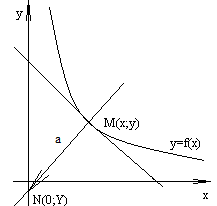 Уравнение нормали имеет вид:  нормали, тогда получим:По условию, . Тогда получим:По условию,  кривая проходит через точку . Подставим начальные данные: Тогда , откуда - уравнение искомой кривой (окружность с центром в точке  радиуса ).